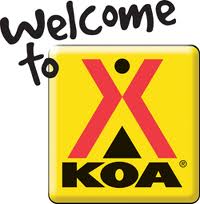  Friday Aug 23rd 7-8 pm - Ice Cream Social Join us at Sunset Sweets located across from the KOA Kamp Store9:00 pm – Join us at the “Under the Stars Theater” Located behind the Pavilion as we watch “up” On the Big Screen! Saturday Aug 24th10am: –SURPRISE ACTIVITY!Located AT the Pavilion11 am: – Make your own Sun-Catcher and Funny Face painting! Located at the Pavilion 1:30 pm – TIE DYE at the Pavilion!!!Watch on the Big Screen “A Bugs Life” at dusk!